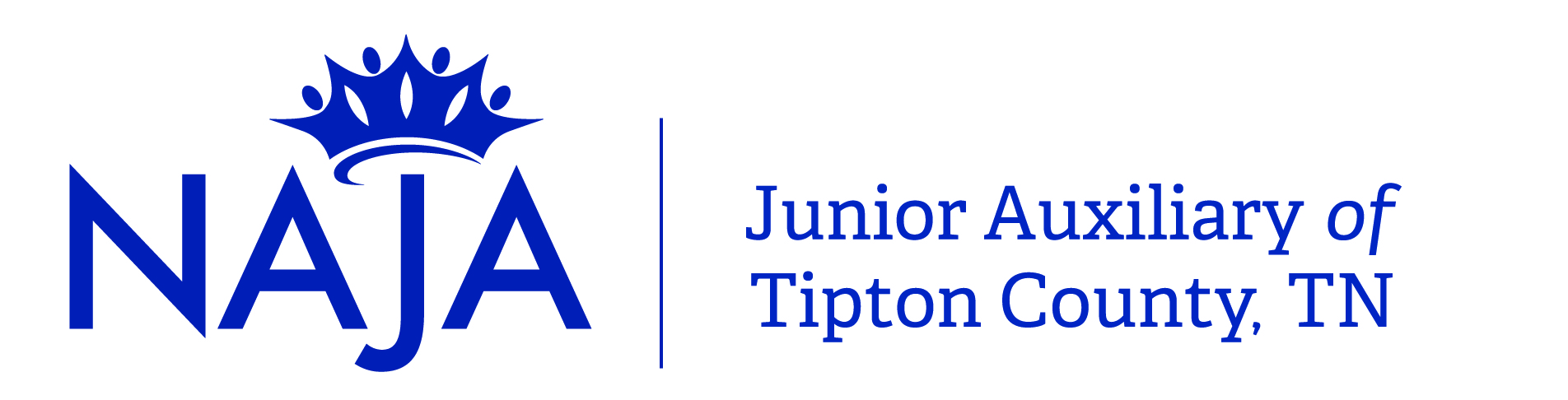 Annual Scholarship Application Applications for Junior Auxiliary of Tipton County scholarships must be from a graduating senior of a Tipton County public school, and be from a student who will be pursuing a career in a child related field. Scholarships are for $1,000. Essay: Please include a one page typed or neatly written essay as to why this scholarship is important to you and how it applies to your future education and career goals. Please also include how you will use this scholarship to give back to the community. Three (3) letters of recommendation are also required. These may come from any school leader (principal, guidance counselor, teacher, or coach). Your application must be typed or neatly handwritten and turned into your school guidance counselor no later than Wednesday, March 17, 2021. Name of Applicant: _______________________ High School: _________________Home Address: ______________________________________________________Home Phone Number: _______________ Alternate Phone Number: ______________Email Address: ______________________________________________________Date of Birth: ___/___/_____	Age: ____	Sex: ____	GPA: _______	ACT/SAT Score: _____   College or Trade School You Will Be Attending: _______________________________Please describe the career in which you will be preparing for: __________________ ________________________________________________________________________________________________________________________________________________________________________________________________________________________________________________________________________________________________________________________Work Experience: Community Involvement: ______________________________________________________________________________________________________________________________________________________________________________________________________________________________________________________________________________________________________________________________________________________________________________________________________High School Involvement/Honors Received:Any Other Scholarships You Have Received: __________________________________________________________________________________________________________________________________________________________________________________________________________________________________________Financial Need: In the space provided, please indicate your family’s adjusted gross income. ___ Under $20,000		___ $20,000-$30,000	___$30,000-$40,000___ $40,000-$50,000	___ Over $50,000Scholarship Checklist: If submitting a handwritten copy of application, please check each box as you complete it. ___ Scholarship Essay (typed or handwritten)___ (3) Letters of Recommendation by School Leaders___ Completed ApplicationAll scholarship recipients are required to maintain a 2.5 GPA or above and complete at least two (2) semesters of study. Failure to meet these requirements will result in full repayment of the scholarship to Junior Auxiliary of Tipton County. Please attach ALL necessary documents to the application before submitting to your guidance counselor. If completing the application digitally, please print after completing. You may also want to print a copy of your application for yourself. ALL applications and necessary documents are due to your Guidance office by Wednesday, March 17, 2021. If you have any questions, please email Kierstyn Weston at kweston@tipton-county.com  Signature of Applicant: _________________________________________DatesPlace of EmploymentDutiesDatesActivities/Honors